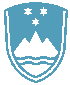 Številka: 06180-176/2022-13Datum: 06. 1. 2023POROČILO O REDNEM INŠPEKCIJSKEM PREGLEDU NAPRAVE, KI LAHKO POVZROČI ONESNAŽEVANJE OKOLJA VEČJEGA OBSEGAZavezanec:  VALJI, proizvodnja valjev in ulitkov d.o.o., Železarska cesta 3, 3220 Štore.Naprava / lokacija: Naprava, ki lahko povzroča onesnaževanje okolja večjega obsega – IED naprava v kateri se izvajajo naslednje dejavnosti: litje železnih kovin in mehanske obdelave kovin. Naprava se nahaja na lokaciji Železarska cesta 3, 3220 Štore.Datum pregleda: 28. 7. 2022 in 4. 11. 2022 Okoljevarstveno dovoljenje (OVD) številka:OVD številka: 35407-122/2006-18 z dne 30. 11. 2009, spremenjeno zodločbo o spremembi OVD številka: 35406-15/2015-9 z dne 22. 1. 2016, odločbo o spremembi OVD številka: 35406-70/2017-2 z dne 13. 11. 2017 in odločbo o spremembi OVD številka: 35432-12/2022-2550-14 z dne 07. 09. 2022.Usklajenost z OVD: DA - v obsegu navedenem v zapisniku številka: 06182-2038/2022-1 z dne 28. 7. 2022 in 06182-2038/2022-9 z dne 4. 11. 2022Na inšpekcijskem pregledu bilo ugotovljeno, da zavezanec sicer pravilno ločeno začasno skladišči odpadke, da pa niso bili vsi odpadki pravilno označeni z nazivom in številko odpadka ter da zavezanec nima, v skladišču nevarnih tekočin, pravilno urejenega zajema za primer razlitja. Zaradi ugotovljenih nepravilnosti je bilo na podlagi 33. člena Zakona o inšpekcijskem nadzoru (Uradni list RS, št. 43/07 in 40/14) zavezancu izrečeno opozorilo in odrejena mu je bila odprava ugotovljenih pomanjkljivosti, kar pa je zavezanec v odrejenem roku tudi storil. Zaradi ugotovljenih nepravilnosti bo zoper zavezanca uveden prekrškovni postopek.Zaključki / naslednje aktivnosti:Naslednji redni inšpekcijski pregled bo opravljen glede na plan dela inšpekcije za okolje, izredni po potrebi.